Stagione Sportiva 2023/2024Comunicato Ufficiale N° 218 del 11/04/2024SOMMARIOSOMMARIO	1COMUNICAZIONI DELLA F.I.G.C.	1COMUNICAZIONI DELLA L.N.D.	1COMUNICAZIONI DEL COMITATO REGIONALE	1Modifiche al programma gare del 14/04/2024	2Modifiche al programma gare del 17/04/2024	3NOTIZIE SU ATTIVITÀ AGONISTICA	3ERRATA CORRIGE	5COMUNICAZIONI DELLA F.I.G.C.DISPOSITIVO CORTE SPORTIVA D’APPELLOSi allega la decisione n. 0187  della Corte Sportiva d’Appello inerente il reclamo presentato dalla USD Osimana, correttivo del dispositivo n. 0173/CSA/2023-20243 e della decisione n. 0184/CSA/2023-204 della III sezione della CSA pubblicati, rispettivamente il 18 marzo 2024 e il 2 aprile 2024COMUNICAZIONI DELLA L.N.D.COMUNICAZIONI DEL COMITATO REGIONALEINDIRIZZO E-MAIL COMITATO REGIONALE MARCHESi comunica che l’indirizzo e-mail del Comitato Regionale Marche è variato in:cr.marche01@lnd.itSVINCOLI EX ART. 117 BIS NOIFSecondo quanto previsto dall’art. 117 Bis delle NOIF per la risoluzione del rapporto contrattuale di lavoro sportivo o di apprendistato con calciatori/calciatrici non professionisti/e, “Giovani Dilettanti”, “giovani di Serie” e dei calciatori/calciatrici di calcio a 5, vista la documentazione trasmessa al Comitato Regionale Marche, si dichiarano svincolati, dalla data del presente Comunicato Ufficiale, i seguenti calciatori:AUTORIZZAZIONE TORNEIIl Comitato Regionale Marche ha autorizzato l’effettuazione dei sottonotati Tornei organizzati dalle Società sportive, approvandone i regolamenti:TORNEI S.G.S.Denominazione Torneo: 	46° TORNEO “VELOX”Periodo di svolgimento:	27.05 - 30.06.2024Categoria:	Under 17Carattere 	RegionaleOrganizzazione:	A.C.D. S.S. MACERATESE 1922Denominazione Torneo: 	35° TORNEO “VELOX”Periodo di svolgimento:	27.05 - 30.06.2024Categoria:	Under 15Carattere 	RegionaleOrganizzazione:	A.C.D. S.S. MACERATESE 1922Denominazione Torneo: 	38° TORNEO “NANDO CLETI”Periodo di svolgimento:	27.05 - 16.06.2024Categoria:	Esordienti 2° annoCarattere 	RegionaleOrganizzazione:	A.C.D. S.S. MACERATESE 1922Denominazione Torneo: 	5° TORNEO “CITTA’ DI CORINALDO”Periodo di svolgimento:	27.05 - 30.06.2024Categoria:	Esordienti 1° anno – Pulcini misti – Primi calciCarattere 	RegionaleOrganizzazione:	CORINALDO CALCIO F.C. ASDModifiche al programma gare del 14/04/2024CAMPIONATO PRIMA CATEGORIACausa indisponibilità campo la gara NUOVA REAL METAURO/OSTERIA NUOVA del 13.04.2024 viene disputata sul campo sportivo di Villanova Montemaggiore di Colli al Metauro.CAMPIONATO JUNIORES UNDER 19 REGIONALEVisti gli accordi societari intervenuti le seguenti gare vengono disputate come segue:GABICCE GRADARA/VISMARA 2008 inizia ore 18,00.Modifiche al programma gare del 17/04/2024CAMPIONATO UNDER 17 ALLIEVI REGIONALIVisti gli accordi societari intervenuti le seguenti gare vengono disputate come segue:ACADEMY CIVITANOVESE/CIVITANOVESE CALCIO inizia ore 18,30.CAMPIONATO UNDER 15 GIOVANISSIMI REGIONALIVisti gli accordi societari intervenuti le seguenti gare vengono disputate come segue:S.S. MACERATESE 1922/CENTOBUCHI 1972 MP inizia ore 18,30Causa indisponibilità campo la gara CALCIO ATLETICO ASCOLI/ACADEMY CIVITANOVESE viene disputata sul campo sportivo “Agostini 1” di Ascoli Piceno, via della Bonifica 36.NOTIZIE SU ATTIVITÀ AGONISTICAPRIMA CATEGORIAGIUDICE SPORTIVOIl Giudice Sportivo Avv. Agnese Lazzaretti, con l'assistenza del segretario Angelo Castellana, nella seduta del 11/04/2024, ha adottato le decisioni che di seguito integralmente si riportano:GARE DEL 6/ 4/2024 PROVVEDIMENTI DISCIPLINARI In base alle risultanze degli atti ufficiali sono state deliberate le seguenti sanzioni disciplinari. CALCIATORI NON ESPULSI AMMONIZIONE (I INFR) JUNIORES UNDER 19 REGIONALERISULTATIRISULTATI UFFICIALI GARE DEL 09/04/2024Si trascrivono qui di seguito i risultati ufficiali delle gare disputateGIUDICE SPORTIVOIl Giudice Sportivo Avv. Agnese Lazzaretti, con l'assistenza del segretario Angelo Castellana, nella seduta del 11/04/2024, ha adottato le decisioni che di seguito integralmente si riportano:GARE DEL 9/ 4/2024 PROVVEDIMENTI DISCIPLINARI In base alle risultanze degli atti ufficiali sono state deliberate le seguenti sanzioni disciplinari. CALCIATORI NON ESPULSI AMMONIZIONE (VI INFR) AMMONIZIONE (III INFR) UNDER 17 ALLIEVI REGIONALIRISULTATIRISULTATI UFFICIALI GARE DEL 10/04/2024Si trascrivono qui di seguito i risultati ufficiali delle gare disputateGIUDICE SPORTIVOIl Giudice Sportivo Avv. Agnese Lazzaretti, con l'assistenza del segretario Angelo Castellana, nella seduta del 11/04/2024, ha adottato le decisioni che di seguito integralmente si riportano:GARE DEL 10/ 4/2024 PROVVEDIMENTI DISCIPLINARI In base alle risultanze degli atti ufficiali sono state deliberate le seguenti sanzioni disciplinari. CALCIATORI NON ESPULSI AMMONIZIONE (II INFR) UNDER 15 GIOVANISSIMI REG.LIRISULTATIRISULTATI UFFICIALI GARE DEL 10/04/2024Si trascrivono qui di seguito i risultati ufficiali delle gare disputateGIUDICE SPORTIVOIl Giudice Sportivo Avv. Agnese Lazzaretti, con l'assistenza del segretario Angelo Castellana, nella seduta del 11/04/2024, ha adottato le decisioni che di seguito integralmente si riportano:GARE DEL 10/ 4/2024 PROVVEDIMENTI DISCIPLINARI In base alle risultanze degli atti ufficiali sono state deliberate le seguenti sanzioni disciplinari. CALCIATORI NON ESPULSI AMMONIZIONE (II INFR) AMMONIZIONE (I INFR) 		IL SEGRETARIO					IL GIUDICE SPORTIVO                    F.to Angelo Castellana					 F.to Agnese LazzarettiERRATA CORRIGECAMPIONATO PRIMA CATEGORIAA seguito verifica, l’ammonizione con conseguente squalifica per recidività in ammonizione, comminata nel CU n. 217 del 10.04.2024 al calciatore SECK MOUHAMED tesserato con la soc. Pol. Lunano, deve ritenersi revocata con effetto immediato; al contempo viene inserito fra i calciatori ammoniti, come risulta nel presente Comunicato Ufficiale, SECK MOUHAMED TOULBA, tesserato con la suddetta medesima SocietàLe ammende irrogate con il presente comunicato dovranno pervenire a questo Comitato entro e non oltre il 22/04/2024.Pubblicato in Ancona ed affisso all’albo del Comitato Regionale Marche il 11/04/2024.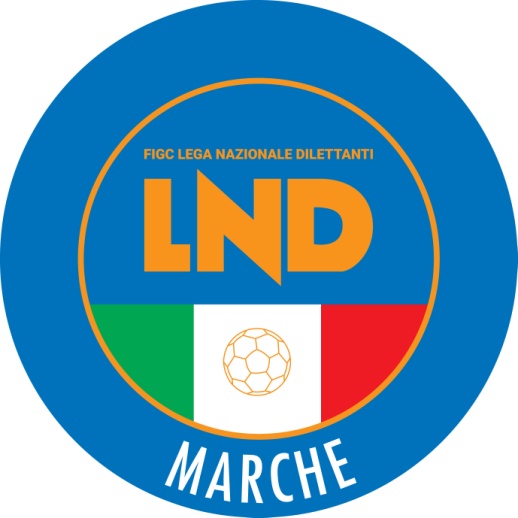 Federazione Italiana Giuoco CalcioLega Nazionale DilettantiCOMITATO REGIONALE MARCHEVia Schiavoni, snc - 60131 ANCONACENTRALINO: 071 285601 - FAX: 071 28560403sito internet: www.figcmarche.it                         e-mail: cr.marche01@lnd.itpec: marche@pec.figcmarche.itMatricolaCalciatoreNascitaMatricolaSocietà4036316RUANI ALESSANDRO01.03.1996916.298A.C.D. MORROVALLESECK MOUHAMED TOULBA(POL. LUNANO) ZEPPILLI LEONARDO(CALCIO CORRIDONIA) CAMACCI MATTIA(CALCIO CORRIDONIA) DI GIACOMO DANIELE(CUPRENSE 1933) ROSSI GABRIELE(K SPORT MONTECCHIO GALLO) CUOFANO GIOVANNI(K SPORT MONTECCHIO GALLO)   Il Segretario(Angelo Castellana)Il Presidente(Ivo Panichi)